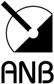 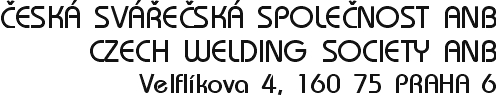 Žádost o vydání certifikátu páječe / operátoraProtokol zkoušky dle ČSN EN ISO 13585Žádost o vydání certifikátu páječe / operátoraProtokol zkoušky dle ČSN EN ISO 13585Žádost o vydání certifikátu páječe / operátoraProtokol zkoušky dle ČSN EN ISO 13585Žádost o vydání certifikátu páječe / operátoraProtokol zkoušky dle ČSN EN ISO 13585Žádost o vydání certifikátu páječe / operátoraProtokol zkoušky dle ČSN EN ISO 13585Žádost o vydání certifikátu páječe / operátoraProtokol zkoušky dle ČSN EN ISO 13585Žádost o vydání certifikátu páječe / operátoraProtokol zkoušky dle ČSN EN ISO 13585Žádost o vydání certifikátu páječe / operátoraProtokol zkoušky dle ČSN EN ISO 13585Žádost o vydání certifikátu páječe / operátoraProtokol zkoušky dle ČSN EN ISO 13585Žádost o vydání certifikátu páječe / operátoraProtokol zkoušky dle ČSN EN ISO 13585Žádost o vydání certifikátu páječe / operátoraProtokol zkoušky dle ČSN EN ISO 13585Místo zkoušky(svářečská školanebo podnik)Místo zkoušky(svářečská školanebo podnik)Místo zkoušky(svářečská školanebo podnik)Místo zkoušky(svářečská školanebo podnik)PříjmeníPříjmeníČíslo certifikátuČíslo certifikátuČíslo certifikátuČíslo certifikátuJménoJménoČíslo zkouškyČíslo zkouškyČíslo zkouškyČíslo zkouškyIdentifikační číslo nebo rodné čísloIdentifikační číslo nebo rodné čísloSvářečský průkaz č./ vystavitSvářečský průkaz č./ vystavitSvářečský průkaz č./ vystavitSvářečský průkaz č./ vystavitDatum narození/Státní příslušnostDatum narození/Státní příslušnostMísto narozeníMísto narozeníMísto narozeníMísto narozeníTyp průkazu totož. (OP, pas apod.)Typ průkazu totož. (OP, pas apod.)Číslo průkazu totožnostiČíslo průkazu totožnostiČíslo průkazu totožnostiČíslo průkazu totožnostiZaměstnán uZaměstnán uŽádám o vydání certifikátu svářeče a potvrzuji svým podpisem, že jsem se seznámil s dokumentem CWS ANB „Požadavky na certifikovaný personál" zveřejněný na portálu www.cws-anb.cz, který rovněž popisuje práva a povinnosti související s ochranou osobních údajů.Žádám o vydání certifikátu svářeče a potvrzuji svým podpisem, že jsem se seznámil s dokumentem CWS ANB „Požadavky na certifikovaný personál" zveřejněný na portálu www.cws-anb.cz, který rovněž popisuje práva a povinnosti související s ochranou osobních údajů.Žádám o vydání certifikátu svářeče a potvrzuji svým podpisem, že jsem se seznámil s dokumentem CWS ANB „Požadavky na certifikovaný personál" zveřejněný na portálu www.cws-anb.cz, který rovněž popisuje práva a povinnosti související s ochranou osobních údajů.Žádám o vydání certifikátu svářeče a potvrzuji svým podpisem, že jsem se seznámil s dokumentem CWS ANB „Požadavky na certifikovaný personál" zveřejněný na portálu www.cws-anb.cz, který rovněž popisuje práva a povinnosti související s ochranou osobních údajů.Žádám o vydání certifikátu svářeče a potvrzuji svým podpisem, že jsem se seznámil s dokumentem CWS ANB „Požadavky na certifikovaný personál" zveřejněný na portálu www.cws-anb.cz, který rovněž popisuje práva a povinnosti související s ochranou osobních údajů.Žádám o vydání certifikátu svářeče a potvrzuji svým podpisem, že jsem se seznámil s dokumentem CWS ANB „Požadavky na certifikovaný personál" zveřejněný na portálu www.cws-anb.cz, který rovněž popisuje práva a povinnosti související s ochranou osobních údajů.Žádám o vydání certifikátu svářeče a potvrzuji svým podpisem, že jsem se seznámil s dokumentem CWS ANB „Požadavky na certifikovaný personál" zveřejněný na portálu www.cws-anb.cz, který rovněž popisuje práva a povinnosti související s ochranou osobních údajů.Žádám o vydání certifikátu svářeče a potvrzuji svým podpisem, že jsem se seznámil s dokumentem CWS ANB „Požadavky na certifikovaný personál" zveřejněný na portálu www.cws-anb.cz, který rovněž popisuje práva a povinnosti související s ochranou osobních údajů.Žádám o vydání certifikátu svářeče a potvrzuji svým podpisem, že jsem se seznámil s dokumentem CWS ANB „Požadavky na certifikovaný personál" zveřejněný na portálu www.cws-anb.cz, který rovněž popisuje práva a povinnosti související s ochranou osobních údajů.Žádám o vydání certifikátu svářeče a potvrzuji svým podpisem, že jsem se seznámil s dokumentem CWS ANB „Požadavky na certifikovaný personál" zveřejněný na portálu www.cws-anb.cz, který rovněž popisuje práva a povinnosti související s ochranou osobních údajů.Žádám o vydání certifikátu svářeče a potvrzuji svým podpisem, že jsem se seznámil s dokumentem CWS ANB „Požadavky na certifikovaný personál" zveřejněný na portálu www.cws-anb.cz, který rovněž popisuje práva a povinnosti související s ochranou osobních údajů.Žádám o vydání certifikátu svářeče a potvrzuji svým podpisem, že jsem se seznámil s dokumentem CWS ANB „Požadavky na certifikovaný personál" zveřejněný na portálu www.cws-anb.cz, který rovněž popisuje práva a povinnosti související s ochranou osobních údajů.Žádám o vydání certifikátu svářeče a potvrzuji svým podpisem, že jsem se seznámil s dokumentem CWS ANB „Požadavky na certifikovaný personál" zveřejněný na portálu www.cws-anb.cz, který rovněž popisuje práva a povinnosti související s ochranou osobních údajů.Žádám o vydání certifikátu svářeče a potvrzuji svým podpisem, že jsem se seznámil s dokumentem CWS ANB „Požadavky na certifikovaný personál" zveřejněný na portálu www.cws-anb.cz, který rovněž popisuje práva a povinnosti související s ochranou osobních údajů.Podpis žadatele o certifikaci:Podpis žadatele o certifikaci:	Údaje o zkoušce	Údaje o zkoušce	Údaje o zkoušce	Údaje o zkoušce	Údaje o zkoušce	Údaje o zkoušce	Údaje o zkoušce	Údaje o zkoušce	Údaje o zkoušce	Údaje o zkoušce	Údaje o zkoušce	Údaje o zkoušce	Údaje o zkoušce	Údaje o zkoušce	Údaje o zkoušce	Údaje o zkoušcePED 2014/68/EUPED 2014/68/EUPED 2014/68/EUOznačení 
zkoušky:Označení 
zkoušky: pBPS BPS pBPS BPSZákladní materiálZákladní materiálTloušťka zkušebního kusu  (mm)Tloušťka zkušebního kusu  (mm)Tloušťka zkušebního kusu  (mm)Metoda pájeníMetoda pájeníPřídavný kovPřídavný kovVnější průměr trubky (mm)Vnější průměr trubky (mm)Vnější průměr trubky (mm)Plech nebo trubkaPlech nebo trubkaZpůsob nanášení přídavného kovu:Způsob nanášení přídavného kovu:Způsob nanášení přídavného kovu:Způsob nanášení přídavného kovu:Způsob nanášení přídavného kovu:Způsob nanášení přídavného kovu:Způsob nanášení přídavného kovu:Délka přeplátování (mm)Délka přeplátování (mm)Délka přeplátování (mm)Druh spojeDruh spojeTavidloTavidloTavidloStupeň mechanizaceStupeň mechanizaceStupeň mechanizaceSměr nanášení přídavného kovu:Směr nanášení přídavného kovu:Směr nanášení přídavného kovu:Směr nanášení přídavného kovu:Směr nanášení přídavného kovu:Směr nanášení přídavného kovu:Směr nanášení přídavného kovu:Směr nanášení přídavného kovu:Směr nanášení přídavného kovu:Směr nanášení přídavného kovu:Směr nanášení přídavného kovu:Směr nanášení přídavného kovu:Typ a velikost hořákuTyp a velikost hořákuTyp a velikost hořákuZařízení(při mechanizovaném pájení)Zařízení(při mechanizovaném pájení)Zařízení(při mechanizovaném pájení)Zařízení(při mechanizovaném pájení)Použité plynyPoužité plynyPoužité plynyDalší informaceDalší informace	Vizuální kontrola	Vizuální kontrola	Vizuální kontrola	Vizuální kontrola	Vizuální kontrola	Vizuální kontrola	Vizuální kontrola	Vizuální kontrola	Vizuální kontrola	Vizuální kontrolaHodnoceno dle ČSN EN ISO 17637 a ČSN EN 12799Hodnoceno dle ČSN EN ISO 17637 a ČSN EN 12799Hodnoceno dle ČSN EN ISO 17637 a ČSN EN 12799Hodnoceno dle ČSN EN ISO 17637 a ČSN EN 12799Hodnoceno dle ČSN EN ISO 17637 a ČSN EN 12799Hodnoceno dle ČSN EN ISO 17637 a ČSN EN 12799Hodnoceno dle ČSN EN ISO 17637 a ČSN EN 12799Hodnoceno dle ČSN EN ISO 17637 a ČSN EN 12799Hodnoceno dle ČSN EN ISO 17637 a ČSN EN 12799Hodnoceno dle ČSN EN ISO 17637 a ČSN EN 12799Zkušební kusZkušební kusZjištěné vady Zjištěné vady Zjištěné vady Zjištěné vady Zjištěné vady VýsledekVýsledekVýsledekVýsledekZkušební kusZkušební kusZjištěné vady Zjištěné vady Zjištěné vady Zjištěné vady Zjištěné vady VýsledekVýsledek	Vyhodnocení zkoušky	Vyhodnocení zkoušky	Vyhodnocení zkoušky	Vyhodnocení zkoušky	Vyhodnocení zkoušky	Vyhodnocení zkoušky	Vyhodnocení zkoušky	Vyhodnocení zkoušky	Vyhodnocení zkoušky	Vyhodnocení zkoušky	Vyhodnocení zkoušky	Vyhodnocení zkoušky	Vyhodnocení zkoušky	Vyhodnocení zkoušky	Vyhodnocení zkoušky	Vyhodnocení zkoušky	Vyhodnocení zkoušky	Vyhodnocení zkoušky	Vyhodnocení zkoušky	Vyhodnocení zkouškyČást zkouškyČást zkouškyČást zkouškyStupeň hodnocení 
(viz legenda)Stupeň hodnocení 
(viz legenda)Stupeň hodnocení 
(viz legenda)DatumDatumDatumDatumDatumPodpisPodpisPodpisPodpisPodpisPodpisLegenda:Odborné znalosti: V	vyhověl N	nevyhověl –	nezkoušenPraktická část: V	vyhověl N	nevyhovělLegenda:Odborné znalosti: V	vyhověl N	nevyhověl –	nezkoušenPraktická část: V	vyhověl N	nevyhovělLegenda:Odborné znalosti: V	vyhověl N	nevyhověl –	nezkoušenPraktická část: V	vyhověl N	nevyhovělOdborné znalostiOdborné znalostiOdborné znalostiLegenda:Odborné znalosti: V	vyhověl N	nevyhověl –	nezkoušenPraktická část: V	vyhověl N	nevyhovělLegenda:Odborné znalosti: V	vyhověl N	nevyhověl –	nezkoušenPraktická část: V	vyhověl N	nevyhovělLegenda:Odborné znalosti: V	vyhověl N	nevyhověl –	nezkoušenPraktická část: V	vyhověl N	nevyhovělPřezkoumání žádostiVizuální kontrolaPřezkoumání žádostiVizuální kontrolaPřezkoumání žádostiVizuální kontrolaLegenda:Odborné znalosti: V	vyhověl N	nevyhověl –	nezkoušenPraktická část: V	vyhověl N	nevyhovělLegenda:Odborné znalosti: V	vyhověl N	nevyhověl –	nezkoušenPraktická část: V	vyhověl N	nevyhovělLegenda:Odborné znalosti: V	vyhověl N	nevyhověl –	nezkoušenPraktická část: V	vyhověl N	nevyhovělNedestruktivní zkouškyNedestruktivní zkouškyNedestruktivní zkouškyLegenda:Odborné znalosti: V	vyhověl N	nevyhověl –	nezkoušenPraktická část: V	vyhověl N	nevyhovělLegenda:Odborné znalosti: V	vyhověl N	nevyhověl –	nezkoušenPraktická část: V	vyhověl N	nevyhovělLegenda:Odborné znalosti: V	vyhověl N	nevyhověl –	nezkoušenPraktická část: V	vyhověl N	nevyhovělDestruktivní zkouškyDestruktivní zkouškyDestruktivní zkouškyLegenda:Odborné znalosti: V	vyhověl N	nevyhověl –	nezkoušenPraktická část: V	vyhověl N	nevyhovělLegenda:Odborné znalosti: V	vyhověl N	nevyhověl –	nezkoušenPraktická část: V	vyhověl N	nevyhovělLegenda:Odborné znalosti: V	vyhověl N	nevyhověl –	nezkoušenPraktická část: V	vyhověl N	nevyhověl    Vydat certifikát    Nevydat certifikát    Vydat certifikát    Nevydat certifikát    Vydat certifikát    Nevydat certifikát    Vydat certifikát    Nevydat certifikát    Vydat certifikát    Nevydat certifikát    Vydat certifikát    Nevydat certifikát……………………………………Datum rozhodnutí o certifikaci……………………………………Datum rozhodnutí o certifikaci……………………………………Datum rozhodnutí o certifikaci……………………………………Datum rozhodnutí o certifikaci……………………………………Datum rozhodnutí o certifikaci……………………………………Datum rozhodnutí o certifikaci……………………………………Datum rozhodnutí o certifikaci……………………………………Datum rozhodnutí o certifikaci……………………………………Datum rozhodnutí o certifikaciRozhodnutí certifikačního orgánuRozhodnutí certifikačního orgánuRozhodnutí certifikačního orgánuRozhodnutí certifikačního orgánuRozhodnutí certifikačního orgánuRozhodnutí certifikačního orgánu……………………………………………………Zástupce certifikačního orgánu (CO)……………………………………………………Zástupce certifikačního orgánu (CO)……………………………………………………Zástupce certifikačního orgánu (CO)……………………………………………………Zástupce certifikačního orgánu (CO)……………………………………………………Zástupce certifikačního orgánu (CO)Zkouška prozářenímZkouška prozářenímZkouška prozářenímHodnoceno dle ČSN EN 12799 a ČSN EN ISO 18279Hodnoceno dle ČSN EN 12799 a ČSN EN ISO 18279Hodnoceno dle ČSN EN 12799 a ČSN EN ISO 18279Zkušební kusZkušební kusZjištěné vadyZjištěné vadyZjištěné vadyVýsledekHodnotil (jméno/razítko, datum a podpis)Hodnotil (jméno/razítko, datum a podpis)Hodnotil (jméno/razítko, datum a podpis)Hodnotil (jméno/razítko, datum a podpis)Hodnotil (jméno/razítko, datum a podpis)Zkouška ultrazvukemZkouška ultrazvukemZkouška ultrazvukemHodnoceno dle ČSN EN 12799 a ČSN EN ISO 18279Hodnoceno dle ČSN EN 12799 a ČSN EN ISO 18279Hodnoceno dle ČSN EN 12799 a ČSN EN ISO 18279Zkušební kusZkušební kusZjištěné vadyZjištěné vadyZjištěné vadyVýsledekHodnotil (jméno/razítko, datum a podpis)Hodnotil (jméno/razítko, datum a podpis)Hodnotil (jméno/razítko, datum a podpis)Hodnotil (jméno/razítko, datum a podpis)Hodnotil (jméno/razítko, datum a podpis)Odlupovací zkouškaOdlupovací zkouškaOdlupovací zkouškaHodnoceno dle ČSN EN 12797 a ČSN EN ISO 18279Hodnoceno dle ČSN EN 12797 a ČSN EN ISO 18279Hodnoceno dle ČSN EN 12797 a ČSN EN ISO 18279Zkušební kusZkušební kusZjištěné vadyZjištěné vadyZjištěné vadyVýsledekHodnotil (jméno/razítko, datum a podpis)Hodnotil (jméno/razítko, datum a podpis)Hodnotil (jméno/razítko, datum a podpis)Hodnotil (jméno/razítko, datum a podpis)Hodnotil (jméno/razítko, datum a podpis)Makroskopická zkouškaMakroskopická zkouškaMakroskopická zkouškaHodnoceno dle ČSN EN 12797 a ČSN EN ISO 18279Hodnoceno dle ČSN EN 12797 a ČSN EN ISO 18279Hodnoceno dle ČSN EN 12797 a ČSN EN ISO 18279Zkušební kusZkušební kusZjištěné vadyZjištěné vadyZjištěné vadyVýsledekHodnotil (jméno/razítko, datum a podpis)Hodnotil (jméno/razítko, datum a podpis)Hodnotil (jméno/razítko, datum a podpis)Hodnotil (jméno/razítko, datum a podpis)Hodnotil (jméno/razítko, datum a podpis)Ohybová zkouškaOhybová zkouškaOhybová zkouškaHodnoceno dle ČSN EN 12797 a ČSN EN ISO 18279Hodnoceno dle ČSN EN 12797 a ČSN EN ISO 18279Hodnoceno dle ČSN EN 12797 a ČSN EN ISO 18279Zkušební kusZkušební kusZjištěné vadyZjištěné vadyZjištěné vadyVýsledekHodnotil (jméno/razítko, datum a podpis)Hodnotil (jméno/razítko, datum a podpis)Hodnotil (jméno/razítko, datum a podpis)Hodnotil (jméno/razítko, datum a podpis)Hodnotil (jméno/razítko, datum a podpis)Doplňkové zkouškyDoplňkové zkouškyDoplňkové zkouškyDruh zkouškyDruh zkouškyZkušební kusZjištěné vadyZjištěné vadyVýsledekHodnotil (jméno/razítko, datum a podpis)Hodnotil (jméno/razítko, datum a podpis)Hodnotil (jméno/razítko, datum a podpis)Hodnotil (jméno/razítko, datum a podpis)Hodnotil (jméno/razítko, datum a podpis)Hodnotil (jméno/razítko, datum a podpis)